OSNOVNA ŠKOLA FRANE PETRIĆA,CRESŠetalište 20.travnja 56, 51 557 CresTelefon:  051 571 211Telefax:  051 571 136e-mail: os-cres@fpetrica-cres.skole.hr web: www.os-fpetrica-cres.skole.hrŠKOLSKA GODINA 2017./2018.Kalendar rada školeŠkolska godina počinje 4. rujna 2017., a završava 31. kolovoza 2018.Zimski odmor:  27.12.2017. – 12.1.2018.Proljetni odmor:  29.3.2018. – 6.4.2018.Ljetni odmor učenika započinje  18.6.2018. BROJ UČENIKA:  229 od toga  Glazbena škola ..... 20 učenikaBROJ RAZREDNIH ODJELA: 13BROJ UČITELJA RAZREDNE NASTAVE:  4BROJ UČITELJA PREDMETNE NASTAVE:  22BROJ STRUČNIH SURADNIKA:  3RADNO VRIJEMETajništvo:   7.00 – 15.00 satiRačunovodstvo:   7.00 – 15.00 satiPedagoginja:   8.00 – 14.00Socijalna pedagoginja: 8.00 – 14.00Organizacija smjene: Smjena počinje radom u 8.00 satiRaspored trajanja nastavnih sati:Škola je ponudila izborne predmete:Vjeronauk ...............................   166 učenikaInformatika ..............................  25  učenikaTalijanski jezik .........................  85  učenikaNašim učenicima nudimo sljedeći izbor izvannastavnih aktivnosti,    društava i sekcija:Učenici su uključeni i u izvanškolske aktivnosti:Škola stranih jezika .................   22 učenikaNogomet .................................     40 učenikaTenis .......................................      3 učenikaKošarka ...................................      46 učenikaŠah ..........................................	    12 učenikaTečaj gitare ............................       3 učenikaCrkvene aktivnosti (crkveni zbor,ministranti, vjerske radionice)....... 28 učenika8. Windsurfing .............................    2 učenika9. Skijanje … .................................  1 učenikNeposrednu nastavu izvode:   Ravnatelj ................ Josip Pope, dipl.učPedagoginja ........... Željka Matovinović, prof.  mentorSocijalna pedagoginja ……… Ira Cupać-Marković, dipl.soc.pedKnjižničarka .........  Antonela Dunković, prof.Tajnica škole ......... Vesna Mužić, dipl.eccRačunovođa ..........  Leonora PoropatVoditeljica produženog boravka .......... Maja Vrtodušić, mag.prim.educ            Spremačice: Rita Dujmović, Biljana Sabol Torbica,              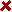                Ivana Pranjić, Borjanka Šejić, Nada Keršić             Kućni majstor Robert Sablić Kuharice: Marija Kučić, Iva Klimczak Usluge zdravstvene i druge naravi potrebne djeci i roditeljima pruža dr. Senka Stojanović,  sestra Viviana Salković, bacc.Osnovnom školom Frane Petrića, Cres upravlja ravnatelj Josip Pope i Školski odbor, koji ima položaj i ovlaštenja organa upravljanja, a ravnatelj poslovodnog organa i pedagoškog rukovoditelja u skladu s Zakonom o osnovnom školstvu.Prijepodnevna smjenaPoslijepodnevna smjena1. sat           8.00 – 8.451. sat             14.00 – 14.452 .sat           8.50 – 9.352. sat             14.50 – 15.353. sat           9.55 – 10.403. sat             15.50 – 16.354. sat          11.00 – 11.454. sat             16.40 – 17.255. sat          11.50 – 12.355. sat             17.30 – 18.156. sat          12.40 – 13.256. sat             18.20 – 19.05Naziv grupeBroj učenika  1.   Pjevački zbor - veliki32  2.  Majstori tona4  3.   Scenska grupa7  4.   Literarna grupa6  Dramska grupa – mlađi razredi12  6.   Pletenje 12  7.   Badminton27  8.   Eko grupa - mlađi12  9.   Solidarnost- srce u akciji410.   Mladi fizčari711.   Klub mladih tehničara612.   Likovna grupa513.   Kemičari714.   Filmska grupa515.   Eko grupa716.   Jedrenje117.   Informatika -4.r918.   Univerzalna sportska škola1819.   Ritmika2020.    Geografi621.   Mladi knjižničari622. Kreativna skupina12Ime i prezimePredmet koji predajeRazred kojem predajeLjiljana HolikRazredna nastava1.aOzrenka Mašić Irena FerarićSlavica ZečkovićRazredna nastavaRazredna nastavaRazredna nastava2.a3.a4.aMladenka KučićHrvatski jezik6.a, 7.a, 8.a, PRO Ida SurdićHrvatski jezik5.a, 5.b, 7.bJadranka MarganLikovna kultura5. – 8.Dragan KajanGlazbena kultura4. – 8.Katarina CindrićEngleski jezik4.a, 6.a, 7.a, 7.b,8.aMirjana Honjek UtmarEngleski jezik1.-3., 5.a, 5.b,PROMirjana SušićMatematika7.a, 8.aKristian UremovićFizika7.-8.Barbara CelinićMatematika5.a ,5.b, 6.a, 7.b, PROFilip GendaBiologija, Kemija7. – 8.Priroda– 6.Marijela NedićPovijest5. – 8.Gordana KrupićGeografija5. – 8.Jadranko JanjićTehnička kultura5. – 8.Ognjen MarkovićTZK5. – 8. Dubravka BuničićVjeronauk 1.a, 3. – 8.Ljiljana FilipasVjeronauk2.aMirjana SušićInformatika5. – 8.Tatjana KričkovićNjemački jezik7.bSonja Pokupec-SalkovićTalijanski jezik– 8.